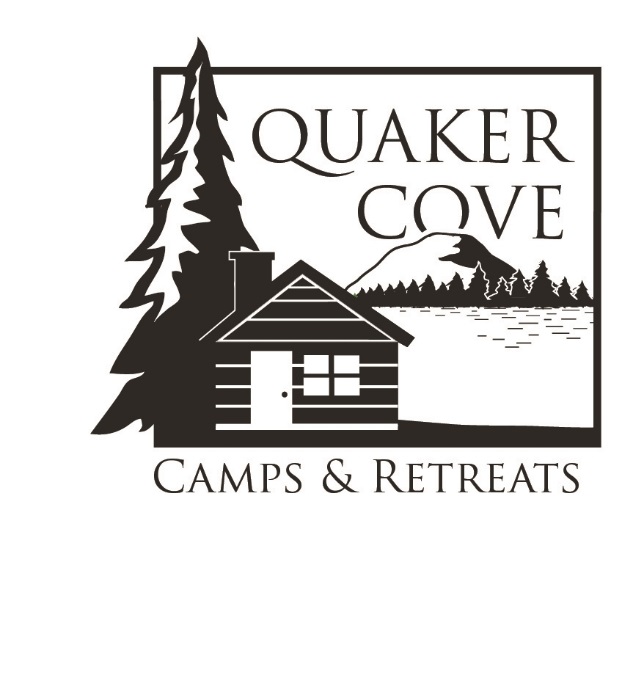 Electronic Funds Transfer Authorization□  New Authorization□ Change of Prior AuthorizationI give permission to transfer the following amount from my account to Quaker Cove Ministries each month:Total monthly deduction will be $____________ (Cannot be less than $5)I would like to designate my donation to (check one): Staff Support ______		General Fund_______Make a monthly deduction from my account on date of (check one):  5th_____    20th______To start in the month of: ______________________________________________________Bank Name:________________________________________________________________Bank Phone Number:_________________________________________________________Routing Number:____________________________________________________________Account Number:____________________________________________________________This authorization to withdraw funds from my checking or savings account is the same as if I had personally signed a check to Quaker Cove. This agreement will remain in effect until I write or call Quaker Cove telling them to end this agreement, and they have had a reasonable amount of time to act on my instructions. I have read, understand, and agree with the information on this form. Signature______________________________________ Date ________________________Print name ____________________________________ Phone number ________________Address____________________________________________________________________Please mail this form to:Quaker Cove Ministries, 14694 Gibralter Rd., Anacortes, WA 98221